Nom : ThomsonNom au complet : Joseph Jonh ThomsonNationalité : BritaniquePériode de temps : 1856-1940                      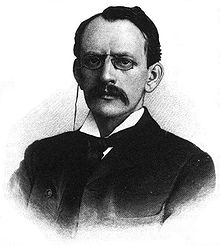 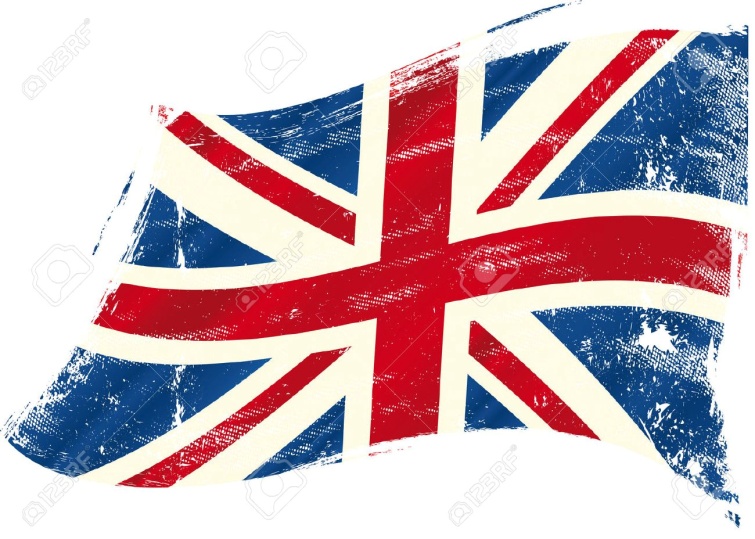 Découverte : éléctrostatique, présence des charge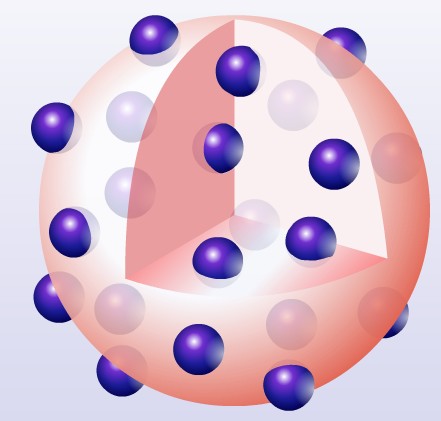 